CONEXIONES WMS y WFS EN QGIS20170308Ejemplo: IGN mapa base:http://www.ign.es/wms-inspire/ign-base?Los pasos de conexión son:1. Herramienta de añadir datos (barra vertical izquierda), nueva conexión WMS: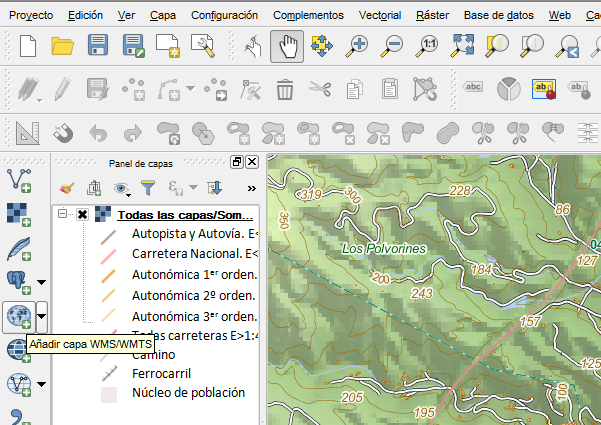 2. Seleccionar Nuevo: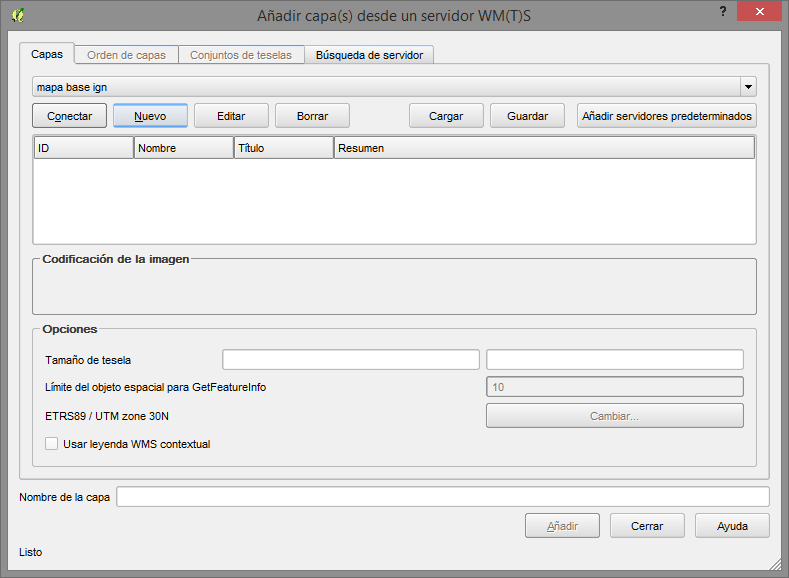 Aparece la ventana de datos de conexión:3. La ventana de conexión wms tiene este aspecto: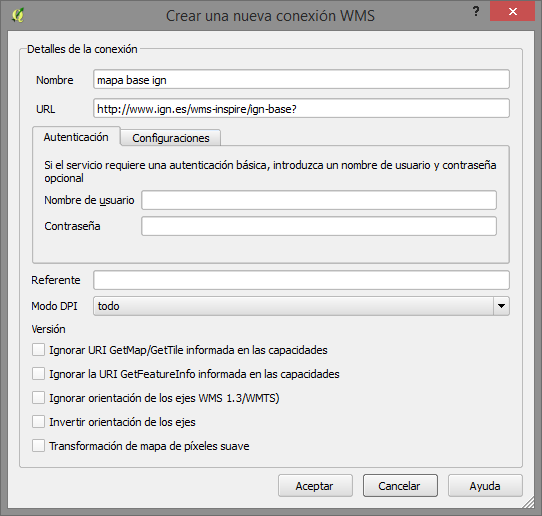 Aceptar y aparece la ventana anterior. Le doy a Conectar y se ven las capas: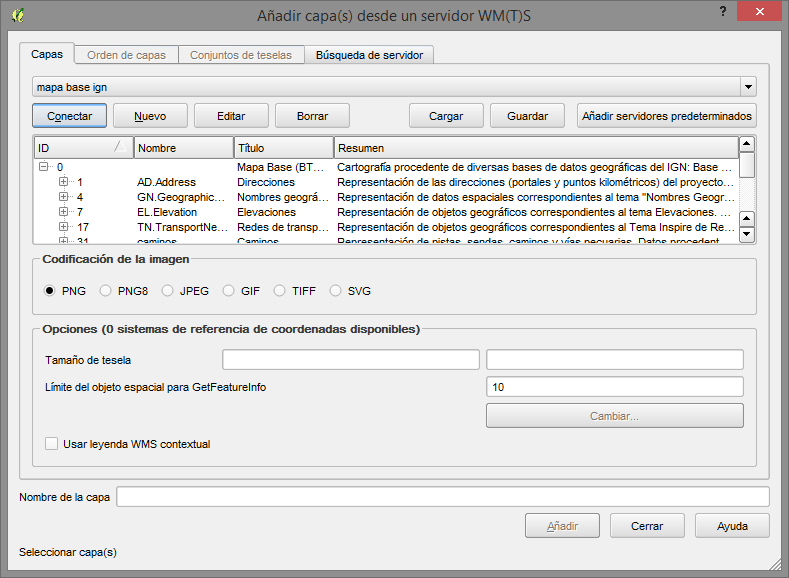 En codificación de imagen dejar seleccionado por defecto PNG4. Selecciono el renglón 0 que contiene todas las 15 capas:Aparece el sistema de coordenadas de la conexión: debe ser ETRS89/UTM30N, si no es ese por defecto, cambiar en la ventana derecha: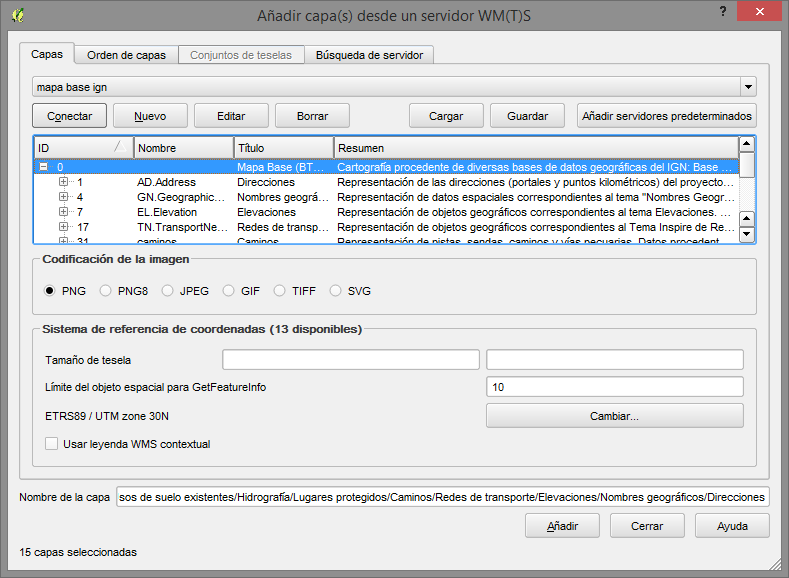 ATENCIÓN: ES FUNDAMENTAL QUE COINCIDA EL SISTEMA DE COORDENADAS DE LA CONEXIÓN WMS CON EL DEL MAPA, que se ve en el menú Proyecto> Propiedades del proyecto: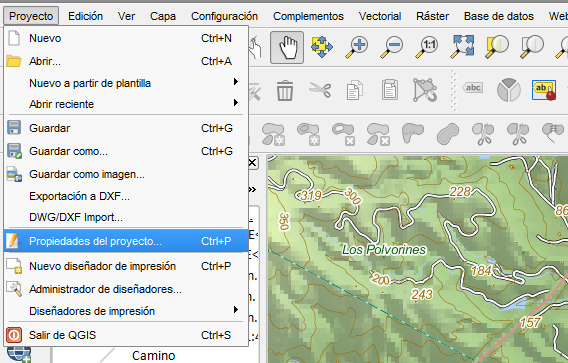 Se abre esta ventana: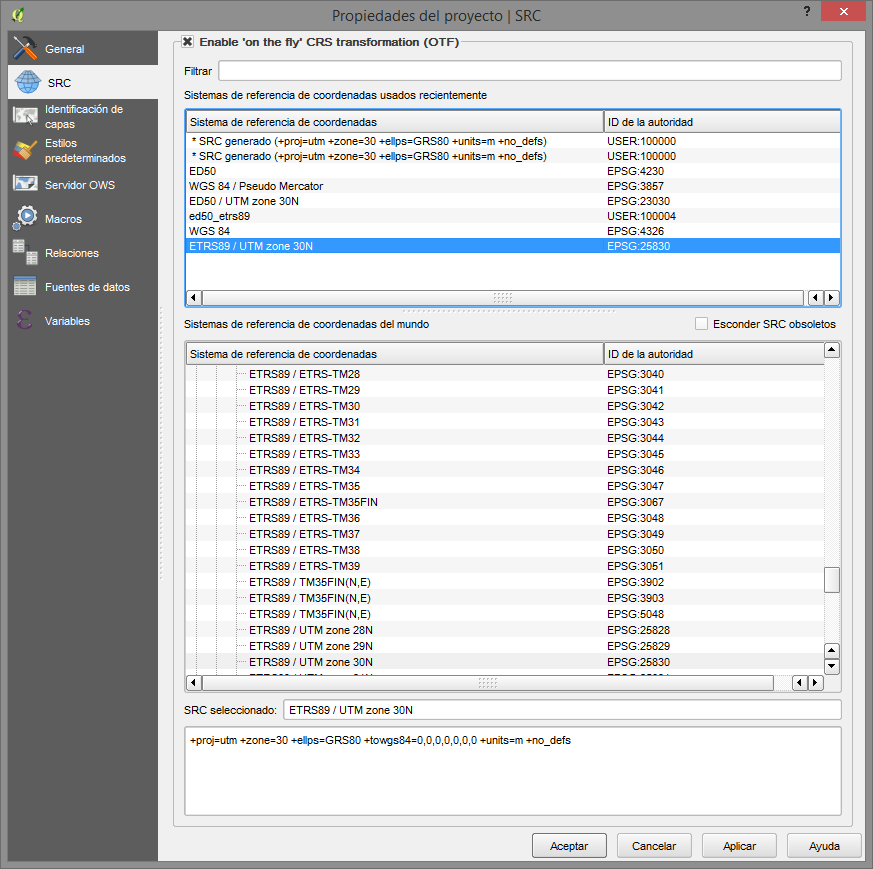 Donde el SRC (sistema de referencia de coordenadas) seleccionado es el correcto5. Clic en Añadir y listo. Se ve así: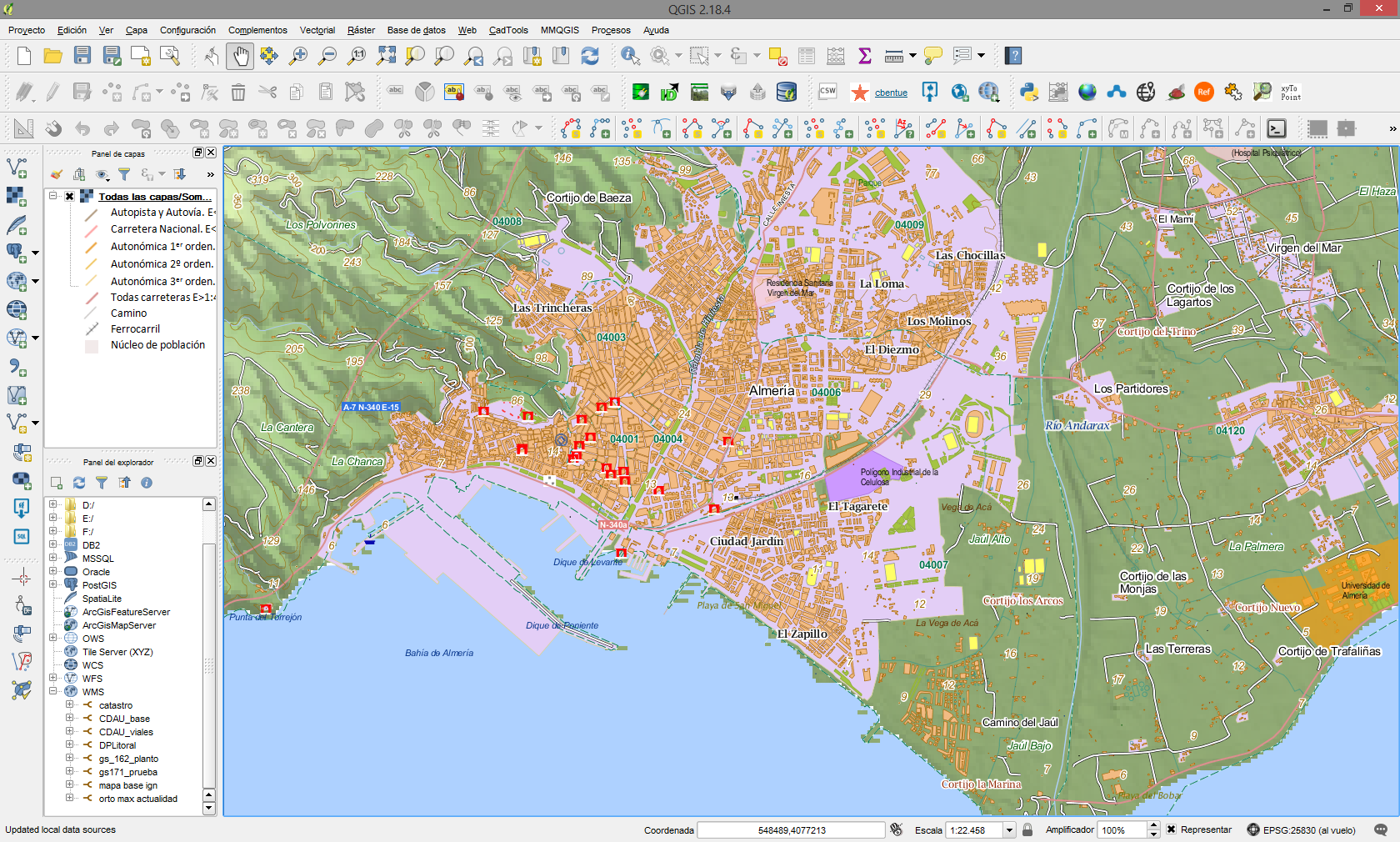 Ejemplo 2: mapa de Andalucía 10.000:http://www.ideandalucia.es/wms/mta10r_2001-2013?Hacer todo igual que antes y el resultado debe ser: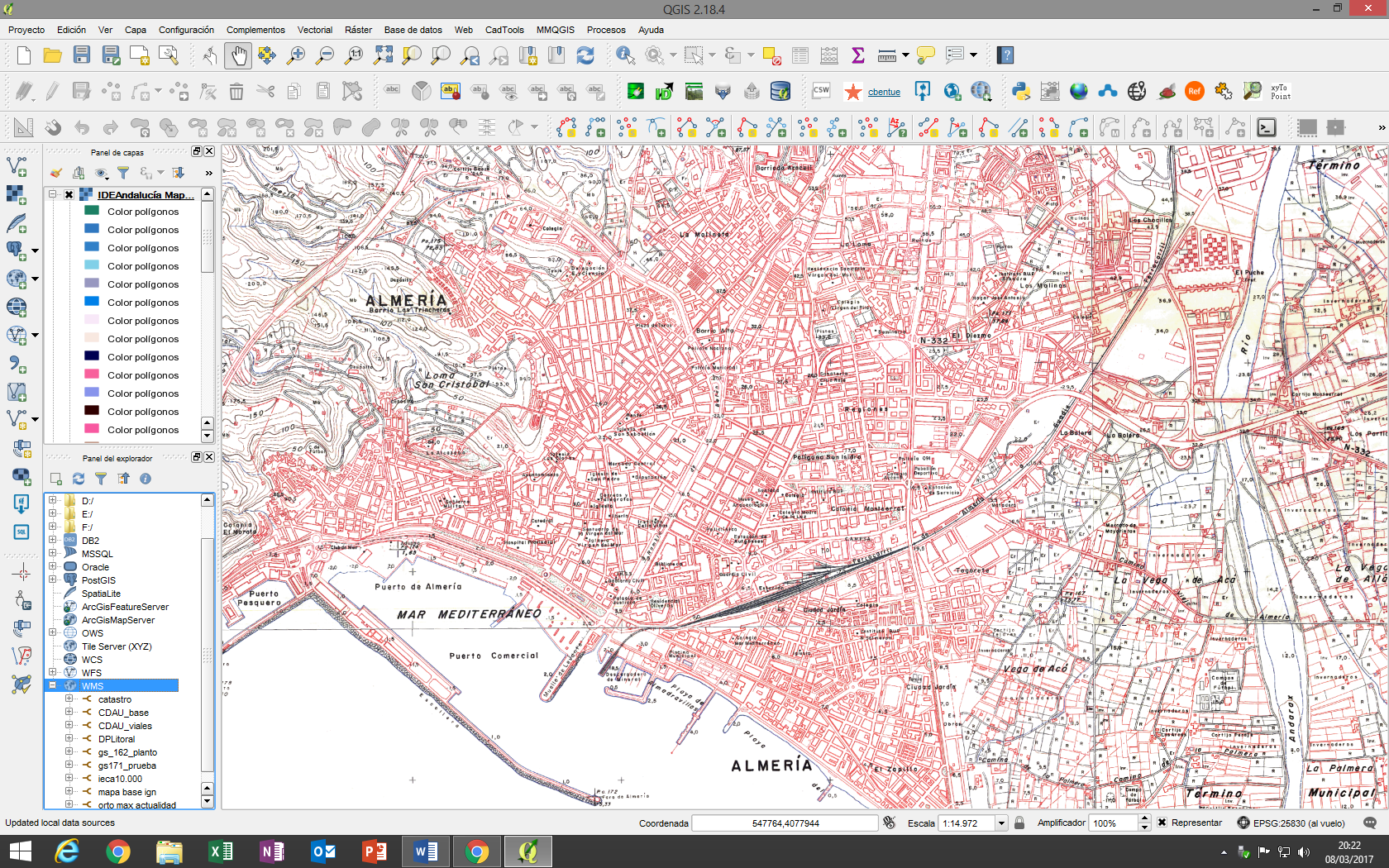 Aunque éste da muchos fallos.Direcciones de conexiones recomendadas:WMS (ráster):Catastro: http://ovc.catastro.meh.es/Cartografia/WMS/ServidorWMS.aspx?CDAU: http://www.callejerodeandalucia.es/servicios/cdau/wms?IGN Base (hasta 1: 25.000): http://www.ign.es/wms-inspire/ign-base?Ortofoto Pnoa máxima actualidad: http://www.ign.es/wms-inspire/pnoa-maWFS (vectorial):CDAU: http://www.callejerodeandalucia.es/servicios/cdau/wfs?